OBEC MALHOSTOVICEMalhostovice č.p.75	PSČ  666 03  Tišnov 3		okres Brno – venkov	kraj Jihomoravský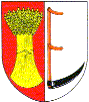 Váš dopis / ze dne		naše značka		vyřizuje		Malhostovice                                                         /2015		Grünwald                             11.8.2015Věc: Podání připomínekk návrhu opatření obecné povahy, kterým se vydává Program zlepšování kvality ovzduší zóna Jihovýchod – CZ06Zk návrhu opatření obecné povahy, kterým se vydává Program zlepšování kvality ovzduší aglomerace Brno – CZ06ADne 17. 7. 2015 byl na úřední desce Ministerstva životního prostředí (MŽP) zveřejněn návrh opatření obecné povahy (OOP), kterým se vydává Program zlepšování kvality ovzduší zóna Jihovýchod – CZ06Z a dne 16. 7. 2015 byl na úřední desce MŽP zveřejněn návrh opatření obecné povahy, kterým se vydává Program zlepšování kvality ovzduší zóna Jihovýchod – CZ06A. Podatelka je obcí, jejíž území se nachází v „zóně Jihovýchod – CZ06Z“, pro kterou je navržen Program zlepšování kvality ovzduší zóna Jihovýchod (PZKO) – CZ06Z. Současně se obec nachází v těsné blízkosti města Brna, pro kterou je navržen PZKO aglomerace Brno – CZ06A. Vzhledem k velmi těsné provázanosti území zóny Jihovýchod a území aglomerace Brno z hlediska příčin špatného stavu ovzduší, jsou tímto podáním podávány připomínky jak pro PZKO zóna Jihovýchod – CZ06Z i PZKO aglomerace Brno – CZ06A. Podatelka tímto požaduje, aby všechny níže uvedené připomínky byly jednotlivě vypořádány jak v řízení pro Návrh OOP pro PZKO zóna Jihovýchod – CZ06Z, tak i v řízení pro Návrh OOP pro PZKO aglomerace Brno – CZ06A.Podle § 2 odst. 2 zákona č. 128/2000 Sb., o obcích (obecní zřízení), je povinností obcí pečovat o všestranný rozvoj svého území a o potřeby svých občanů a při plnění svých úkolů chránit též veřejný zájem. Z vymezení samostatné působnosti obce § 35 odst. 1 a 2 citovaného zákona vyplývá, že úkolem obce je spravování záležitostí, které jsou v zájmu obce a jejich občanů, nejde-li o výkon přenesené působnosti či působnost krajů, a že obec ve svém územním obvodu pečuje v souladu s místními předpoklady a zvyklostmi o vytváření podmínek pro uspokojování potřeb svých občanů, zejména o uspokojování potřeby ochrany a rozvoje zdraví, dopravy a spojů, celkového kulturního rozvoje a veřejného pořádku atd. Z § 10 písm. c) zákona o obcích, týkajícího se oprávnění obce stanovit povinnosti vyhláškou je možné vyvodit, že obec je povinna dbát o ochranu životního prostředí na svém území. Území podatelky je v oblasti, kde německá trasa R43 i Malhostovická trasa R43 jsou navrhovány zcela bez respektování obydleného území. Obce Drásov a Malhostovice jsou dnes z hlediska urbanizace území prakticky „srostlé“ a jejich protnutí trasou transeveropské kapacitní komunikace R43 by bylo pro obě obce likvidační. Velmi podobná je situace mezi obcemi Všechovice a Skalička pro německou trasu R43, Velmi nehodná je i trasa Malhostovická, která by měla významný negativní vliv na Nuzířov (část obce Malhostovice) a na Skaličku. V rámci navrhovaných záměrů, na něž odkazují návrhy Programů, se počítá s vybudováním rychlostní silnice R43 v trase přes Brno, tedy trase německé. Z realizace  R43 přes území podatelky plynou všechny negativní jevy s tím spojené, zejména významné zhoršení znečištění ovzduší na území obce imisemi prachových částic. Tím by došlo k výraznému ohrožení všech výše uvedených chráněných hodnot, zejména k ohrožení pohody bydlení občanů obce a ke zhoršení životního prostředí na jejím území. Ze všech těchto důvodů je podatelka osobou, jejíž práva, povinnosti nebo zájmy mohou být navrženými Programy jako opatřeními obecné povahy ve smyslu § 172 odst. 4 zák. č. 500/2004 Sb., správní řád, přímo dotčeny. Podatelka proto ke zveřejněným návrhům obou Programů uplatňuje ve stanovené lhůtě písemné připomínky uvedené v příloze tohoto podání a požaduje, aby byly jednotlivě vypořádány.    									 Petr  G R Ű N W A L D									 	       starosta obcePříloha:Připomínky k návrhům opatření obecné povahy, kterými se vydávají Programy zlepšování kvality ovzduší zóna Jihovýchod – CZ06Z  a aglomerace Brno – CZ06A